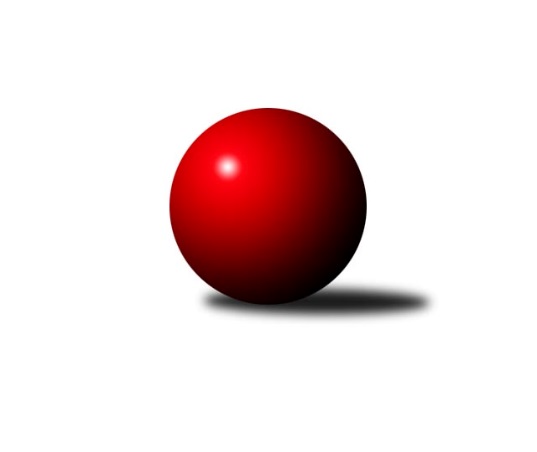 Č.9Ročník 2019/2020	22.2.2020Nejlepšího výkonu v tomto kole: 1055 dosáhlo družstvo: KC Lentra DardaPodnikovka Slavonice 1.liga 2019/2020Výsledky 9. kolaPřehled výsledků:SuperMix	- Rallycross	6:4	1021:1007		22.2.KC Lentra Darda	- Klub u Kořena	6:4	1055:1034		22.2.STS Chvojkovice	- Pacoši	4:6	979:1031		22.2.Tabulka:	1.	KC Lentra Darda	8	6	0	2	52 : 28 	 	 995	12	2.	Pacoši	8	6	0	2	50 : 30 	 	 1013	12	3.	SuperMix	8	5	0	3	40 : 40 	 	 984	10	4.	Klub u Kořena	8	3	0	5	40 : 40 	 	 991	6	5.	Rallycross	8	3	0	5	36 : 44 	 	 968	6	6.	Motorpal	7	2	0	5	28 : 42 	 	 954	4	7.	STS Chvojkovice	7	2	0	5	24 : 46 	 	 912	4Podrobné výsledky kola:	 SuperMix	1021	6:4	1007	Rallycross	Jiří Ondrák ml.	 	 130 	 146 		276 	 2:0 	 231 	 	109 	 122		Josef Petrik	Stanislav Tichý	 	 132 	 129 		261 	 0:2 	 282 	 	147 	 135		Pavel Kučera	František Běhůnek	 	 121 	 120 		241 	 2:0 	 234 	 	114 	 120		Josef Petrik ml.	Jiří Ležák	 	 125 	 118 		243 	 0:2 	 260 	 	145 	 115		Michal DostálNejlepší výkon utkání: 282 - Pavel Kučera	 KC Lentra Darda	1055	6:4	1034	Klub u Kořena	Jiří Svoboda	 	 121 	 141 		262 	 0:2 	 268 	 	120 	 148		Roman Sedlák	Miroslav Kadrnoška	 	 128 	 135 		263 	 2:0 	 252 	 	141 	 111		Jiří Vojtíšek	Libor Svoboda	 	 123 	 134 		257 	 0:2 	 258 	 	127 	 131		Tomáš Neužil	Jaroslav Beneš	 	 123 	 150 		273 	 2:0 	 256 	 	136 	 120		Iveta KabelkováNejlepší výkon utkání: 273 - Jaroslav Beneš	 STS Chvojkovice	979	4:6	1031	Pacoši	David Drobilič	 	 114 	 144 		258 	 2:0 	 250 	 	138 	 112		Jindra Kovářová	Hana Drobiličová	 	 116 	 98 		214 	 0:2 	 278 	 	152 	 126		Karel Fabeš	Šarlota Holzäpflová	 	 119 	 123 		242 	 0:2 	 244 	 	121 	 123		Eva Fabešová	Kateřina Matoušková	 	 131 	 134 		265 	 2:0 	 259 	 	142 	 117		Antonín FerdanNejlepší výkon utkání: 278 - Karel FabešPořadí jednotlivců:	jméno hráče	družstvo	celkem	plné	dorážka	chyby	poměr kuž.	Maximum	1.	Josef Svoboda 	Motorpal	266.55	179.8	86.8	2.8	2/2	(288)	2.	Stanislav Tichý 	SuperMix	262.90	177.0	86.0	4.9	2/2	(288)	3.	David Pešák 	Pacoši	262.30	176.8	85.6	3.0	2/2	(286)	4.	Roman Sedlák 	Klub u Kořena	261.92	177.8	84.2	2.1	2/2	(279)	5.	Michal Dostál 	Rallycross	261.07	175.0	86.0	2.7	2/2	(284)	6.	Karel Kunc 	SuperMix	257.50	176.0	81.5	3.0	2/2	(274)	7.	Antonín Ferdan 	Pacoši	257.00	184.8	72.3	7.8	2/2	(264)	8.	Miroslav Kadrnoška 	KC Lentra Darda	256.42	175.9	80.5	2.2	2/2	(263)	9.	Jindra Kovářová 	Pacoši	256.38	172.8	83.6	2.6	2/2	(284)	10.	Karel Fabeš 	Pacoši	255.25	181.5	73.8	4.0	2/2	(278)	11.	Pavel Kučera 	Rallycross	252.33	167.0	85.4	3.8	2/2	(282)	12.	Milan Trávníček 	KC Lentra Darda	248.00	175.8	72.3	3.0	2/2	(263)	13.	Libor Svoboda 	KC Lentra Darda	247.50	174.3	73.2	4.2	2/2	(275)	14.	Ludvík Kadlec 	Klub u Kořena	246.67	169.3	77.4	1.8	2/2	(259)	15.	Aleš Macků 	Klub u Kořena	245.50	166.3	79.3	3.5	2/2	(255)	16.	Jiří Ondrák st. 	KC Lentra Darda	245.00	176.1	68.9	5.1	2/2	(269)	17.	Tomáš Neužil 	Klub u Kořena	244.42	165.2	79.3	3.8	2/2	(259)	18.	Dušan Šívr 	Pacoši	243.38	169.1	74.3	5.9	2/2	(275)	19.	Jiří Ležák 	SuperMix	240.00	165.5	74.5	5.0	2/2	(253)	20.	Jakub Kadrnoška 	Rallycross	238.00	163.0	75.0	4.0	2/2	(242)	21.	Martin Lukš 	Motorpal	235.50	166.0	69.5	4.3	2/2	(251)	22.	Martin Kovář 	Motorpal	234.55	167.8	66.8	6.3	2/2	(274)	23.	Jiří Vojtíšek 	Klub u Kořena	232.25	164.8	67.5	6.8	2/2	(252)	24.	Vladimír Pazderka 	Klub u Kořena	230.50	160.0	70.5	6.0	2/2	(232)	25.	František Běhůnek 	SuperMix	230.00	165.8	64.2	5.8	2/2	(241)	26.	Bohumil Endl 	Motorpal	229.13	154.9	74.3	4.3	2/2	(261)	27.	Milan Karpíšek 	STS Chvojkovice	228.50	158.0	70.5	4.5	2/2	(251)	28.	Ladislav Dofek 	Rallycross	227.75	160.3	67.5	5.4	2/2	(251)	29.	František Severa 	SuperMix	227.38	162.1	65.3	7.5	2/2	(233)	30.	Petra Böhmová 	STS Chvojkovice	223.00	162.0	61.0	10.5	2/2	(228)	31.	Veronika Nosková 	Rallycross	222.75	160.8	62.0	8.5	2/2	(244)	32.	Josef Petrik 	Rallycross	219.25	153.4	65.8	5.5	2/2	(231)	33.	Radka Karpíšková 	STS Chvojkovice	196.00	141.0	55.0	10.5	2/2	(197)		Patrik Jindra 	Pacoši	276.00	181.0	95.0	5.0	1/2	(276)		Petr Janák 	Klub u Kořena	271.50	183.5	88.0	2.5	1/2	(284)		Pavel Blažek 	STS Chvojkovice	266.00	173.5	92.5	1.5	1/2	(269)		Jaroslav Beneš 	KC Lentra Darda	265.50	168.5	97.0	2.5	1/2	(273)		Milena Žampachová 	SuperMix	263.00	166.0	97.0	3.0	1/2	(263)		Zdeněk Holub 	STS Chvojkovice	262.00	182.0	80.0	1.0	1/2	(262)		Jiří Ondrák ml. 	SuperMix	260.25	176.3	84.0	3.5	1/2	(276)		Pavlína Marková 	Rallycross	258.00	176.0	82.0	2.0	1/2	(258)		David Drobilič 	STS Chvojkovice	257.33	172.3	85.0	3.7	1/2	(260)		Jiří Svoboda 	KC Lentra Darda	256.50	172.5	84.0	2.8	1/2	(267)		Jiří Matoušek 	STS Chvojkovice	253.50	173.5	80.0	2.0	1/2	(279)		Iveta Kabelková 	Klub u Kořena	250.67	176.7	74.0	3.3	1/2	(258)		Petr Musil 	Pacoši	250.00	162.0	88.0	4.0	1/2	(250)		Miroslav Bartoška 	Klub u Kořena	243.00	173.5	69.5	7.5	1/2	(250)		Jan Kubeš 	KC Lentra Darda	241.00	173.5	67.5	4.0	1/2	(249)		Kateřina Matoušková 	STS Chvojkovice	240.50	168.8	71.8	6.3	1/2	(265)		Eva Fabešová 	Pacoši	239.00	168.5	70.5	7.5	1/2	(244)		Jan Šuhaj 	Pacoši	235.75	162.8	73.0	3.5	1/2	(241)		Lukáš Macků 	Klub u Kořena	234.00	151.0	83.0	5.0	1/2	(250)		Josef Petrik ml. 	Rallycross	234.00	174.0	60.0	13.0	1/2	(234)		Šarlota Holzäpflová 	STS Chvojkovice	230.00	165.0	65.0	7.3	1/2	(245)		Vít Beranovský 	Motorpal	214.00	154.0	60.0	10.0	1/2	(221)		Radek Beranovský 	Motorpal	206.00	151.0	55.0	6.0	1/2	(206)		Hana Drobiličová 	STS Chvojkovice	196.75	146.3	50.5	11.5	1/2	(214)Program dalšího kola:10. kolo			-- volný los --  - SuperMix	29.2.2020	so	17:00	Pacoši - Motorpal	29.2.2020	so	17:00	Rallycross - KC Lentra Darda	29.2.2020	so	19:30	Klub u Kořena - STS Chvojkovice	